AC313                                    Chapter 2                                       Glossary

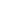 